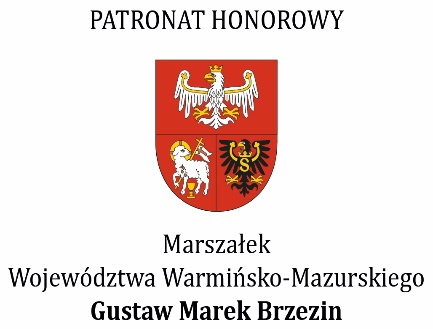 „Dziedzictwo niepodległości inspiracją twórczą dla nauczycieli”Regulamin konkursu 
na scenariusz lekcji poświęconej 
setnej rocznicy odzyskania niepodległościCelem konkursu jest upamiętnienie wydarzeń oraz osób związanych
z odzyskaniem niepodległości przez Polskę.PATRONATMarszałek Województwa Warmińsko-Mazurskiego Gustaw Marek BrzezinORGANIZATOR  KONKURSU Warmińsko-Mazurski Ośrodek Doskonalenia Nauczycieli w Elblągu ul. Wojska Polskiego 1ADRESACI KONKURSUNauczyciele  wszystkich  typów szkół i placówek.ZASADY UCZESTNICTWA W KONKURSIEZadaniem uczestników konkursu jest opracowanie autorskiego scenariusza
45-minutowej lekcji związanej ze Świętem Niepodległości, wcześniej niepublikowanego. Każdy uczestnik może zgłosić jeden autorski scenariusz.Opracowany scenariusz należy przesłać w formie papierowej wraz z wypełnionym załącznikiem nr 1 (z dopiskiem „Dziedzictwo niepodległości”) i w formie elektronicznej (w tytule e-maila „Dziedzictwo niepodległości”) na adres organizatora w terminie do 15 kwietnia 2018 roku.e-mail: i.pozdziech@wmodn.elblag.pladres poczty tradycyjnej: W-M ODN w Elbląguul. Wojska Polskiego 182-300 ElblągPrzesłanie scenariusza jest jednoznaczne z wyrażeniem zgody na jego publikację
w Biuletynie Informacyjnym W-M ODN w Elblągu pt. „Doskonalenie Otwarte”.Warunkiem przyjęcia pracy do konkursu jest jej terminowe nadesłanie.Przesłanie pracy w terminie jest  równoznaczne z akceptacją regulaminu konkursu.Organizatorzy nie są zobowiązani do zwrotu nadesłanych materiałów oraz kosztów wynikających z przygotowań pracy konkursowej.WYMOGI DOTYCZĄCE SCENARIUSZA LEKCJIScenariusz musi zawierać podstawowe informacje, takie jak: – temat lekcji,– przedmiot, na który został przygotowany,– klasę, do której adresowana jest lekcja,– cele zajęć, środki dydaktyczne, metody i formy pracy,– przebieg zajęć.Wszystkie wykorzystane w scenariuszu teksty źródłowe, fragmenty utworów literackich, materiały ikonograficzne, materiały kartograficzne, fragmenty utworów muzycznych lub słowno-muzycznych, fragmenty utworów audiowizualnych itp. powinny być dołączone do scenariusza z podaniem źródła pochodzenia oraz autora. Jeżeli w czasie zajęć będą wykorzystywane inne materiały opracowane przez nauczyciela (np. karty pracy, prezentacje, zadania, pomoce dydaktyczne wykonane przez nauczyciela), muszą  być one dołączone do scenariusza i podpisane przez autora.OCENA PRAC KONKURSOWYCH 1. Oceny prac dokonuje Komisja Konkursowa powołana przez organizatora.2. Komisja Konkursowa bierze pod uwagę następujące kryteria:  poprawność metodyczna, poprawność merytoryczna,  atrakcyjność wykorzystanych metod, środków, treści, dostosowanie scenariusza do określonej grupy odbiorców.2. Decyzje Komisji Konkursowej są ostateczne i nie podlegają odwołaniu, weryfikacji lub zaskarżeniu.3. Nagrody będą przyznawane w trzech kategoriach. Scenariusz dla klas-  1-3 szkoły podstawowej, -  4-8 szkoły podstawowej i 3 klas gimnazjalnych,-  wszystkich typów szkół ponadgimnazjalnych. W każdej kategorii zostaną nagrodzone trzy scenariusze lekcji.Dla zwycięzców przewidziano nagrody rzeczowe.4. Rozstrzygnięcie konkursu odbędzie się podczas konferencji podsumowującej. O jej terminie laureaci konkursu zostaną powiadomieni pocztą elektroniczną.5. Najwyżej ocenione scenariusze będą opublikowane w Biuletynie Informacyjnym
W-M ODN w Elblągu pt. „Doskonalenie Otwarte”.Załącznik nr 1.Metryczka scenariusza lekcji w projekcie „Dziedzictwo niepodległości”Wyrażam zgodę na przetwarzanie moich danych osobowych dla potrzeb niezbędnych do realizacji ww. projektu (zgodnie z ustawą z 29.08.1997 o ochronie danych osobowych, Dz. U. z 1997, Nr 133, poz. 883 z późn. zm.) przez W-M ODN w Elblągu.…………………………………………………………..Data i podpis nauczycielaPieczęć szkołyImię i nazwisko nauczycielaTemat lekcjiDane kontaktowe – tel.Dane kontaktowe – e-mail Nazwa i adres szkoły